STERLING HIGH SCHOOL DISTRICT501 S. WARWICK ROAD, SOMERDALE, NEW JERSEY 08083-2175PHONE (856) 784-1287		 FAX (856) 784-7823Matthew Sheehan
Superintendent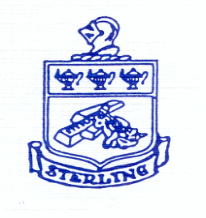 Inter District Principals Mtg4-10-24New 24-25 ScheduleInter-District performing arts tours. Interdistrict Meeting April 10, 2024WiFi: Yellin_WPAPW:  78laythemstraightForeign Language: Yellin started using Meg LanguagesEvery period has a live teacher stream into it for instruction - 25 minutes Honors Classes: How do you determine which students qualify? What data is used?How do you communicate specifics with parents? Domain 4 - Summative Evaluations What evidence do you require teachers to submit? Summer Reading??Curriculum Notes from SHS7 or 8 pt scale v 10 pt grading scaleCumulative average (98.925) v GPA (3.9)Class Rank v Latin System (Summa Cum Laude) Retention?Truancy Follow upLaptops and middle schoolCAUTION: This email originated from outside of the organization. Do not click links or open attachments unless you recognize the sender and know the content is safe.See attached. -- Caitlin Holloway  PrincipalSamuel S. Yellin School111 Warwick Road Stratford, NJ 08084(856) 783-1094 x311SubjectEXTERNAL : Meg LanguagesFromCaitlin HollowayToJarod Claybourn; Paul Sorrentino; Kevin Kretschy; Mahlman, Ryan; Brian BlumenstienSentWednesday, April 10, 2024 10:11 AMAttachments<<Meg Languages.pdf>>